Таблица 5.Сравнительный анализ влияния задаваемых центром уровней рентабельностей и соотвествующих им затрат для двухсекторной экономики по МОБ за 2013  год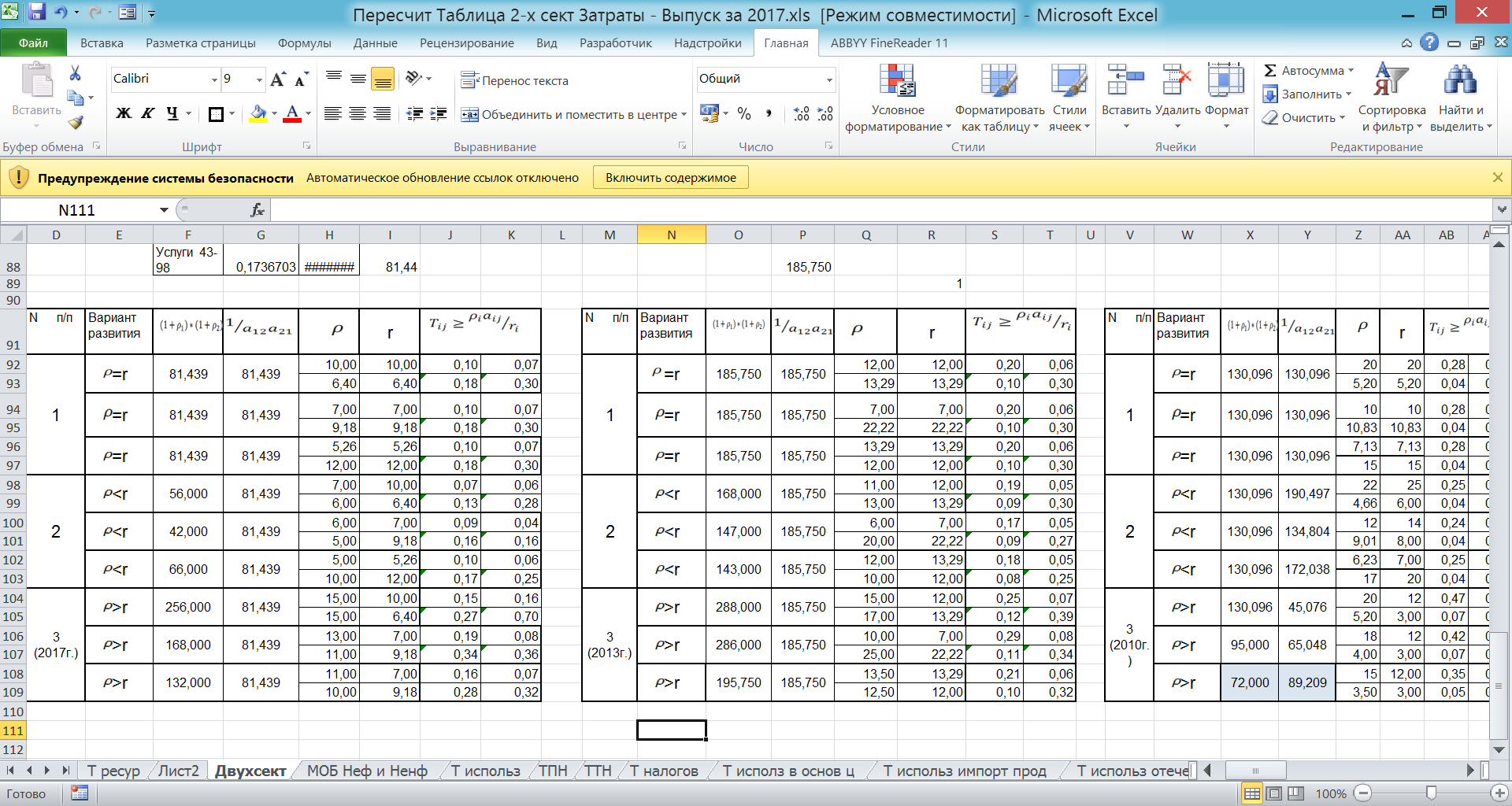 Источник: рассчитано автором по данным МОБ «Затраты-выпуск» за 2013 годN      п/пВариант развития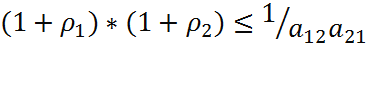 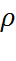 r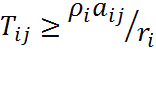 1185,750185,75012,0012,000,200,061185,750185,75013,2913,290,100,301185,750185,7507,007,000,200,061185,750185,75022,2222,220,100,301185,750185,75013,2913,290,200,061185,750185,75012,0012,000,100,302168,000185,75011,0012,000,190,052168,000185,75013,0013,290,090,302147,000185,7506,007,000,170,052147,000185,75020,0022,220,090,272143,000185,75012,0013,290,180,052143,000185,75010,0012,000,080,253 (2013г.)288,000185,75015,0012,000,250,073 (2013г.)288,000185,75017,0013,290,120,393 (2013г.)286,000185,75010,007,000,290,083 (2013г.)286,000185,75025,0022,220,110,343 (2013г.)195,750185,75013,5013,290,210,063 (2013г.)195,750185,75012,5012,000,100,32